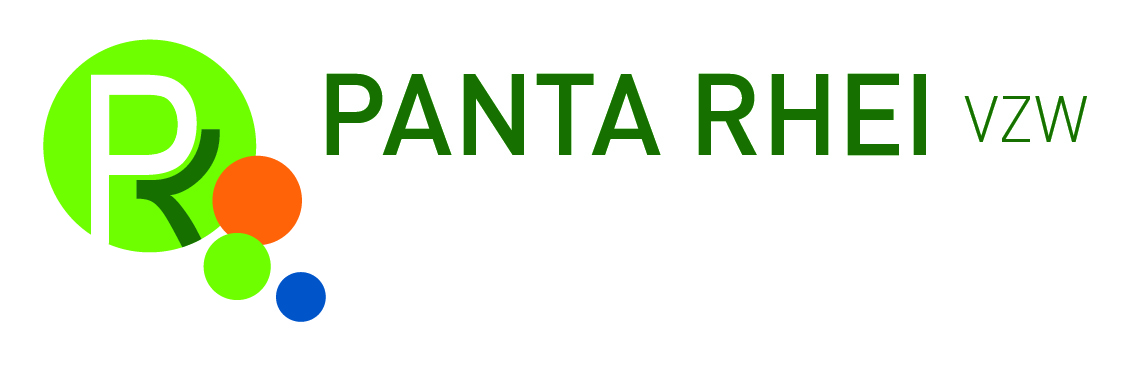 Panta Rhei vzw is een landelijk erkende jeugdwerkorganisatie, dat (externaat) themavakanties voor kleuters en jongeren organiseert in schoolvakanties. Met een enthousiaste stuurploeg en gemotiveerde, pedagogisch opgeleide animatoren zetten we jaarlijks een 200-tal vakanties over heel Vlaanderen op poten.Voor de lagereschoolkinderen organiseren we ook ponyvakanties te Hippisch Centrum Tollembeek (Galmaarden). Maar daar hebben we jouw hulp bij nodig!!Heb jij een warm hart voor kinderen?Kan jij onderbouwde paardrijlessen geven?Ben je 18j of ouder?Woon je in de buurt of kan je de manege dagelijks bereiken?Meld je dan nu aan via monitor@pantarheivzw.be of els.derijcke@sportark.be. Of neem rechtstreeks contact met HCTollembeek (stal Schollaert). (Mogelijkheid tot wekelijks rijles geven) Jorien Lambrecht 0496/41.47.78; lambrechtjorien@hotmail.comJe bezorgt kinderen een onvergetelijke zomer en verdient er een aardig zakcentje mee: Animator scholier: 				€250/ 5 dagen weekAnimator met humaniora diploma: 		€320/ 5 dagen weekAnimator met bachelor diploma: 		€370/ 5 dagen weekHoofdanimator student: 			€370/ 5 dagen weekHoofdanimator met bachelor diploma: 	€420/ 5 dagen weekAnimatorenkaart: 5 weken			+ extra bonus €120We verwachten van jou initiatief, verantwoordelijkheid, enthousiasme, orde en inzet. Vooraf is er een voorbereidende vergadering ter plekke zodat je je mede animatoren en de locatie leert kennen. De inhoud van de rijlessen (gymnastiek, stap, draf, galop, speels parcours…) werk je zelf uit. Heb je nog vragen, dan kan je steeds bij ons terecht: 02/397.99.99.De ponyvakantie te Hippisch Centrum Tollembeek, Vollezelestraat 71 gaan door Pasen 1: 6-10/04/2020Pasen 2: 14-17/04/2020Zomer 1: 6-10/07/2020Zomer 2: 13-17/07/2020Zomer 4: 27-31/07/2020Zomer 7: 17-21/08/2020Zomer 8: 24-28/08/2020